Report to Faculty Senate for 2014-2015Faculty Scholarship CommitteeDate: September 4, 2015A.     Name of Chair: Kim Cobb – A&H     Members of the committee:     Dr. Ledbetter – advisory      Dr. Babara Liedl – Land Grant     Dr. Genia Sklute – NS & M     Dr. Suvayan De - BSS     Dr. Brenda Wilson – PS (acting chair)B.  Times met and attendance of members      1. Our committee met on October 2, 2014. Conner, Ledbetter, De, Sklute, and Wilson were present.     2. We met on April 23, 2015, Conner, Ledbetter, Sklute, De and Wilson were present.  We elected a temporary Chair:  Wilson     3. We met on May 1, 2015. Wilson, De, Sklute, Ledbetter, Patricia Schumann, and Katherine McCarthy attending.     4. Committee members were also contacted and informed regularly via email concerning various functions of the committee during the year 2014-2015C.  Actions taken by the committeeImplementing the Faculty Scholarship Program.We requested and received a five year investment report for both the Endowed and the Expendable Scholarship funds. (see attached).We clarified the University procedure for award of scholarships:Once awarded, faculty scholarships will be posted in MyState with students’ financial aid awards.  The faculty scholarship award will be applied toward their outstanding balance, if any. The award, or the residual amount of the award, if any, will be processed as a refund, and it will be available to the scholarship recipient from the cashier’s office after the start of classes. In the spring of 2015, the nomination process proceeded very smoothly as well as the selection of the eligible recipients in each college. Twelve scholarships were awarded a total of $4900 for the fall semester of 2015 (see attached).D.  Recommendations of the committee    1. We need to increase donations to the expendable fund as several large donors have retired and are no longer contributing on a monthly basis.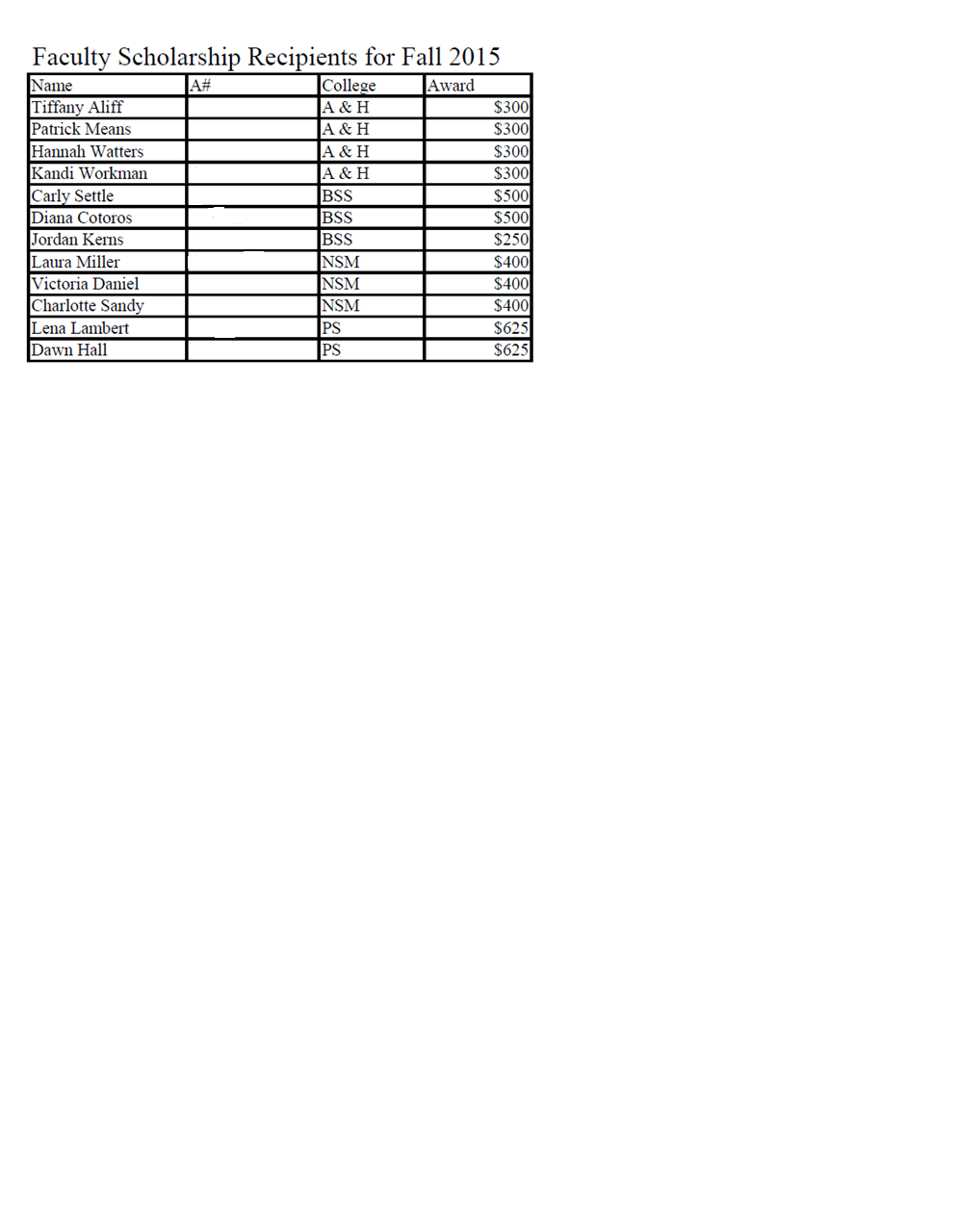 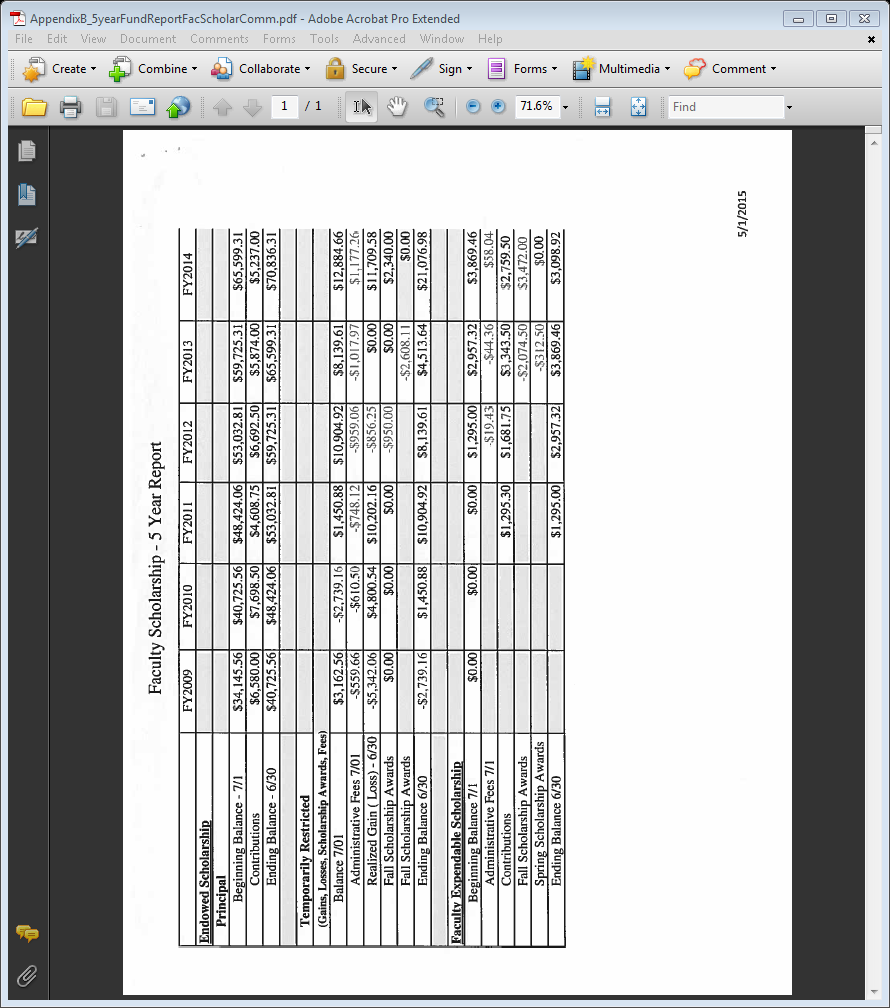 